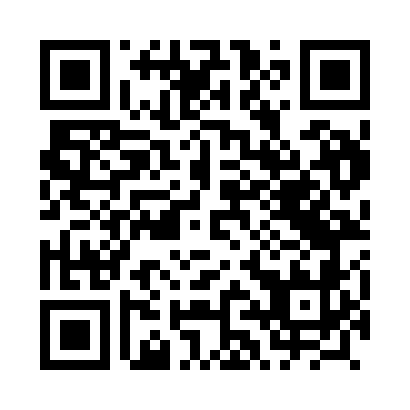 Prayer times for Bohoniki, PolandWed 1 May 2024 - Fri 31 May 2024High Latitude Method: Angle Based RulePrayer Calculation Method: Muslim World LeagueAsar Calculation Method: HanafiPrayer times provided by https://www.salahtimes.comDateDayFajrSunriseDhuhrAsrMaghribIsha1Wed2:104:5112:235:327:5610:272Thu2:094:4912:235:337:5810:283Fri2:084:4712:225:347:5910:294Sat2:084:4512:225:358:0110:295Sun2:074:4312:225:368:0310:306Mon2:064:4112:225:378:0510:317Tue2:054:3912:225:388:0610:328Wed2:044:3712:225:398:0810:329Thu2:044:3512:225:408:1010:3310Fri2:034:3312:225:418:1110:3411Sat2:024:3212:225:428:1310:3412Sun2:014:3012:225:438:1510:3513Mon2:014:2812:225:448:1710:3614Tue2:004:2712:225:458:1810:3715Wed1:594:2512:225:468:2010:3716Thu1:594:2312:225:478:2110:3817Fri1:584:2212:225:488:2310:3918Sat1:584:2012:225:498:2510:3919Sun1:574:1912:225:508:2610:4020Mon1:574:1712:225:518:2810:4121Tue1:564:1612:225:528:2910:4122Wed1:554:1512:225:538:3110:4223Thu1:554:1312:225:548:3210:4324Fri1:554:1212:235:548:3410:4425Sat1:544:1112:235:558:3510:4426Sun1:544:1012:235:568:3610:4527Mon1:534:0912:235:578:3810:4528Tue1:534:0712:235:588:3910:4629Wed1:534:0612:235:588:4010:4730Thu1:524:0512:235:598:4210:4731Fri1:524:0412:236:008:4310:48